U.S Visa Invitation Letter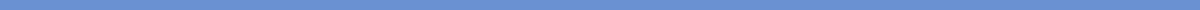 [Your Full Name]
[Your Address in the United States]
[City, State, Zip Code]
[Phone Number]
[Email Address]
[Date][Embassy/Consulate Name]
[Embassy/Consulate Address]
[City, State, Zip Code]Dear Sir/Madam,I am writing this letter to support the visa application of my [relationship], [Visitor's Full Name], who resides at [Visitor's Address], [City, Country]. I am a [Your Status in the US - e.g., U.S. citizen, Permanent Resident] and I am inviting [Visitor's Name] to visit me in the United States for a short period of [mention the duration of the visit] to [mention the purpose of the visit, e.g., vacation, attend a family event, explore the U.S.].[Visitor's Name] plans to stay with me at my residence from [Start Date of Visit] to [End Date of Visit]. During [his/her] stay in the U.S., we plan to [briefly describe activities planned, places to visit, etc.]. I will ensure that [Visitor's Name] will have accommodations and will be supported financially during [his/her] stay. [He/She] will return to [Country] before the expiration of [his/her] visa.I understand the responsibilities that come with inviting someone to visit the United States and assure you that [Visitor's Name] will abide by all the laws and regulations governing visitors to the country. [He/She] will respect the terms of [his/her] visa and leave the United States before [his/her] visa expires.Attached to this letter, you will find:Proof of my residency status in the United States (copy of passport, green card, etc.).Proof of my relationship with [Visitor's Name] (if applicable).Documents proving my financial capability to support [Visitor's Name] during [his/her] stay.I kindly request you to grant [Visitor's Name] a visitor visa for the proposed period. [He/She] looks forward to experiencing the cultural and natural beauty of the United States and spending quality time with me.Should you need any further information or clarification, please do not hesitate to contact me at [Your Phone Number] or via email at [Your Email Address].Thank you for considering this visa application. I appreciate your assistance in this matter.Sincerely,[Your Signature (if sending a hard copy)]
[Your Printed Name]